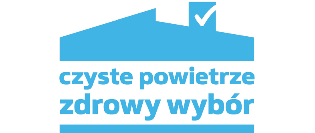  Załącznik nr 4 do Zapytania ofertowego Nr ZP.271.2.24.2023 ………………………………………..             (pieczęć jednostki) Protokół odbioru sprzętu -monitora interaktywnego wraz z wózkiem do monitora wykorzystywanego do celów informacyjno- promocyjnych w punkcie konsultacyjno – informacyjnym działającym w Gminie Sulęczyno w ramach Programu „Czyste powietrze”.Sporządzony  dnia  …………………….. w ……………………………………… Zamawiający:  Gminę Sulęczyno ul. Kaszubska 26, 83-320 Sulęczyno, reprezentowaną przez Wójta Gminy Sulęczyno Bernarda GruczaWykonawca: ……………………………………………………………………………………………………………………………………………………………………………………………………….... Potwierdza się niniejszym, że w ………………………………………………………………...                                                                                                                         (nazwa i adres  jednostki) wykonana została dostawa wyposażenia zgodnie z umową nr …………….   ……………..………… na podstawie formularza ofertowego z dnia………………….….……. Wykonawca dostarczył opisany poniżej sprzęt: Wartość brutto (zgodnie z ofertą) przekazanego sprzętu wynosi dla:                                                1. 	Interaktywny monitor wraz z wózkiem do minitoraŁącznie kwota ….……….. zł (słownie: ………………………………………………………………………………….....…)*, Jednostka otrzymała komplet dokumentów zawierający: opis warunków gwarancji (wyciąg stosownych postanowień umowy) oraz informację o zasadach zgłaszania awarii (w tym numer telefonu, faksu, dokładny adres punktu serwisowego). POTWIERDZAM / NIE POTWIERDZAM* przyjęcie przedmiotu zamówienia. Uwagi:…………………………….……………………………………………………………… ………………………………………………………………………………………………. …………………………………………………………………………………………………. …………………………………….  	 	 	……………………………………       Podpis osoby upoważnionej 	 	              	     Podpis osoby upoważnionej do przekazania przedmiotu zamówienia 	                      do odbioru przedmiotu zamówienia  Zamówienie realizowane jest w ramach programu „Czyste powietrze”.Lp. Nazwa Liczba Cena jednostkowa brutto Wartość brutto 1. 2. 